 Муниципальное образовательное учреждениедополнительного образования «Центр дополнительного образования детейгородского округа Стрежевой»ПРОБЛЕМНО-ОРИЕНТИРОВАННЫЙ АНАЛИЗ   деятельности методистов за 2021-2022 учебный год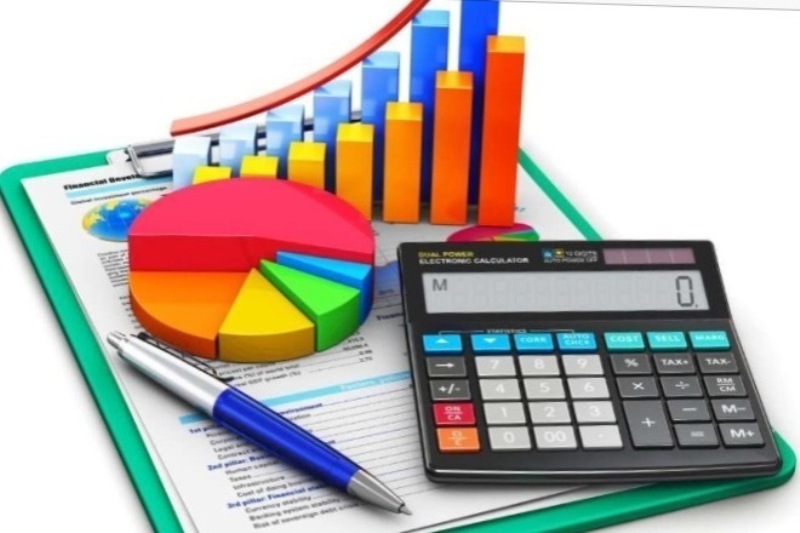 Подготовили: методисты МОУДО «ЦДОД» Исакова Е.В., Соколова Н.В.г. Стрежевой, 2022г.АНАЛИЗ ДЕЯТЕЛЬНОСТИ МЕТОДИЧЕСКОЙ РАБОТЫ за 2021-2022 учебный год          В 2021-2022 учебном году педагогический коллектив МОУДО «ЦДОД»  работал над методической темой «Повышение профессиональной компетенции педагогов в условиях современного образования». Работа над формированием и развитием профессиональной компетенции ведется ежегодно, в отчетном периоде тема конкретизирована под условия современного образования (реализация национального проекта «Образование», федерального проекта «Успех каждого ребенка»).         Согласно плану работы МОУДО «ЦДОД» целью методической работы в 2021- 2022 учебном году было развитие профессиональной компетенции педагогов дополнительного образования.         Для этого решались задачи:Способствовать профессиональному росту педагогов дополнительного образования в условиях реализации Национального проекта «Образование» (просветительская деятельность, курсовая подготовка, аттестация, обобщение и распространение опыта, участие в конкурсах профессионального мастерства).Обеспечить изучение и внедрение в образовательный процесс педагогами педагогических технологий, методов, приемов, направленных на формирование у обучающихся компетенций будущего (адаптивность, умение работать в команде, коммуникация, критическое мышление, креативность и др.), интеграцию различных направлений деятельности.Через организацию методических объединений педагогов, проблемных групп, продолжить содействовать вовлечению педагогов в решение задачи повышения качества и доступности дополнительного образования.Оказывать методическое сопровождение педагогам в вопросах самообразования, аттестации, обобщения и распространения положительного педагогического опыта и др.Продолжить инновационную деятельность по реализации Национального проекта «Образование».          Достижение поставленных целей и задач происходит через реализацию основных направлений деятельности: - информационно-аналитическая деятельность; - работа с педагогическими кадрами; - инновационная деятельность.         Основой для определения содержания методической деятельности является мониторинг профессиональных потребностей, выявление затруднений дидактического и методического характера в образовательном процессе. Для этого используются различные методы: анкетирование, собеседование, изучение документации и др., что дает достаточно полную информацию для отбора содержания планируемых методических мероприятий с педагогическими работниками МОУДО «ЦДОД» (см. Приложение №1).         Вывод. Таким образом, в методической работе МОУДО «ЦДОД», делается акцент на формирование и развитие профессиональной компетенции педагогов с целью повышения качества образования в дополнительном образовании.ИНФОРМАЦИОННО-АНАЛИТИЧЕСКАЯ ДЕЯТЕЛЬНОСТЬХарактеристика   кадрового   состава   Таблица 1. Уровень образования.*45 человек, из них: 40 человек – педагогические работники (педагоги, методисты, педагог-психолог, педагог-организатор); 5 человек – руководящие работники; без совместителей.Вывод: В 2021-2022 учебном году количественный состав педагогических кадров уменьшился, в связи с увольнением 1 педагога. Соответственно, уменьшился % педагогов, имеющих  высшее образование на 3%;  1 педагог проходит обучение в ВУЗе.Диаграмма 1. Уровень образования 2019-2020 учебный год.Диаграмма 2. Уровень образования 2020-2021 учебный год.Диаграмма 3. Уровень образования 2021-2022 учебный год.Таблица 2. Педагогический стаж.Вывод: В 2021-2022 учебном году увеличился процент педагогов, имеющих не большой педагогический стаж 1-3 года на 6,81 % в связи с приемом в штат 3 новых сотрудников. Уменьшился % педагогов имеющий стаж 5-10 лет на 4,15% и 20-30 лет на 3,67% , в связи с увольнением 1 педагога.Диаграмма 4. Педагогический стаж  2019-2020, 2020-2021, 2021-2022 учебные годы.Таблица 3. Уровень квалификации.Вывод: В 2021-2022 учебном году, увеличился % педагогов имеющих высшую квалификационную категорию на 5,07%, соответственно уменьшился % педагогов имеющих первую квалификационную категорию на 5,89%.Диаграмма 5. По уровню квалификации 2019-2020 учебный год.Диаграмма 6. По уровню квалификации 2020-2021 учебный год.Диаграмма 7. По уровню квалификации 2021-2022 учебный год.Программное обеспечение образовательного процесса           Организация процесса обучения и воспитания в нашем Центре осуществляется на основе модифицированных (адаптированных), и авторских образовательных программ.           Образовательная программа – важнейший документ, являющийся основой методического обеспечения образовательного процесса и в то же время – оперативный управленческий документ, определяющий особенности деятельности детского коллектива через содержание и объемы образования, технологии, необходимые и достаточные условия.            В нашем Центре реализуется 112 дополнительные общеобразовательные программы (см. Приложение №2).          Из них: 3 комплексные: программа для детей дошкольного возраста «Почемучка», этнографическая школа «Чишмэкэй» и «Радуга творчества» 52 программы - художественной направленности (46,4%), 38 программ - социально-гуманитарной направленности (34%), 20 программы - научно-технической (17,8%), 2 программы физкультурно-спортивной направленности (1,8%).        По срокам реализации: 1 (0,9%) программа рассчитана на 5 лет обучения, 27 (24%) программ рассчитаны на 4 года обучения, 22 (20%) рассчитаны на 3 года обучения, 15 (13,3%) на 2 года обучения, 47 (42%) на 1 год обучения . Большая часть программ является модифицированными.Вывод: в процентном соотношении преобладают программы художественной и социально-гуманитарной направленности; по срокам реализации 1 и 4 годичные. Программно-методическое обеспечение соответствует современным нормативным требованиям, интересам и потребностям обучающихся, учитывает реальные возможности их удовлетворения, стимулирует на самообразование и саморазвитие.Характеристика системы оценки качества освоения программ дополнительного образования      Качество образования – это мера соответствия образовательного результата запросам личности, общества, государства.      Основными результатами реализации общеобразовательных программ являются:уровень знаний, усвоенный обучающимися;уровень сформированности предметных, межпредметных, личностных компетенций;уровень выраженности (формирования) познавательных потребностей и творческих способностей;уровень нацеленности (смотивированности) на самообразование и дальнейшее личностное развитие;уровень сформированности (формирование) у ребенка социально-позитивной системы ценности.      Системность оценки освоения обучающимися образовательных программ, принятая в Центре: ежегодная аттестация воспитанников детских объединений, проходит в конце учебного года в соответствии с Положением об аттестации обучающихся, утвержденным Советом Центра. Педагоги вправе по своему усмотрению проводить промежуточную аттестацию в соответствии с реализуемой дополнительной общеобразовательной программой.       Формы (система) выявления результатов: Проведение аттестационных занятий в форме экзамена, зачета, тестирования, концертного и экзаменационного прослушивания, спектакля, защиты творческих работ, выставочного просмотра, проектная работа и др.РАБОТА С ПЕДАГОГИЧЕСКИМИ КАДРАМИРабота методического и педагогического советов.          Координировал и контролировал работу методических объединений методический совет Центра. В 2021-2022 учебном году состоялось 5 заседаний методического совета, где рассматривались следующие решения:1.    1.1. Утверждение плана работы методического совета   на 2021 -2022 учебный год;  Основные направления методической работы в 2021-2022 учебном году; Рассмотрение и утверждение дополнительных общеобразовательных программ, вновь пришедших сотрудников.2.  Рассмотрение и утверждение педагогических проектов на участие в Конкурсе методических материалов наставников и молодых педагогов образовательных организаций, подведомственных УО Администрации г.о.Стрежевой; Региональный этап Всероссийского конкурса дополнительных общеобразовательных программ;3.  Рассмотрение и утверждение кандидатуры на участие в городском конкурсе профессионального мастерства в муниципальной системе образования г.о. Стрежевой, номинация «Педагог дополнительного образования» в 2021г.4.    Рассмотрение и утверждение материалов по промежуточной аттестации обучающихся.5.   5.1. Отчеты руководителей МО, проблемных групп за 2021-2022 учебный год;5.2. Итоги работы методического совета за 2021-2022 учебный год;5.3. Подведение итогов методической работы за год;      5.4. Рассмотрение и утверждение дополнительных общеобразовательных общеразвивающих и адаптированных программ, которые будут реализованы в 2022-2023 году.            Главные цели и задачи педагогического совета – объединить усилия коллектива Центра для повышения уровня образовательно-воспитательной деятельности.           В 2021-2022 учебном году   проведено 3 заседания педагогического совета по темам:«Анализ и подведение итогов работы педагогического коллектива МОУДО «ЦДОД» за 2020-2021 учебный год»;«О выдвижении кандидатуры на награждение знаком отличия «За заслуги в сфере образования»; «О выдвижении обучающихся МОУДО «ЦДОД» на соискание звания «Юный лауреат премии мэра».  Вывод: все заседания методического и педагогического советов проведены в соответствии с планом действий.Мероприятия (семинары, стажировки).           Обеспечение непрерывного роста профессионального мастерства педагогов осуществлялось методической службой через участие педагогов в семинарах, проблемных группах, открытых занятиях, мастер-классах, а также работу стажерских площадок.          В 2021-2022 учебном году были проведены: Семинар - практикум «Аттестация педагогических работников»        Целью семинара – практикума являлось: ознакомление педагогов с нормативно-правовой стороной проведения аттестации, с порядком формирования портфолио и заполнения итогового заключения.   Курсы повышения квалификации в формате стажировки по теме: «Проектирование адаптированных дополнительных образовательных программ» с 18 по 23 ноября   2021 года.Целью стажировки являлось совершенствование профессиональных   компетенций педагогов по проектированию адаптированных дополнительных образовательных программ.   В стажировке приняли участие 16 педагогов из четырех образовательных организаций городского округа Стрежевой Томской области: МОУДО «ЦДОД» (6 человек), МОУДО «ДЭБЦ» (3 человека), МОУДО «ДЮЦ ЦТС» (6 человек), МОУ «СКоШ» (1 человек).      Программа стажировки была рассчитана на 16 учебных часов и реализована по четырем модулям:Модуль 1. Нормативно-правовые основы проектирования адаптированных дополнительных  образовательных  программ (4ч.)1. Нормативно-правовые основы проектирования адаптированных дополнительных общеобразовательных программ.2. Профессиональные компетенции педагогов, осуществляющих обучение по адаптированным дополнительным образовательным программам.3. Применение специального интерактивного оборудования на занятиях с детьми с ограниченными возможностями здоровья и инвалидностью.Модуль 2. Особенности работы с детьми с ограниченными возможностями здоровья различных нозологических групп (4ч.)1. Особенности работы с детьми с ограниченными возможностями здоровья различных нозологических групп:- Особенности работы с детьми, имеющими нарушения зрения;- Особенности   работы с детьми, имеющие нарушения слуха;- Особенности работы с детьми, имеющими нарушения опорно-двигательного аппарата;- Особенности работы с детьми, имеющими нарушения речевого развития;- Особенности работы с детьми с задержкой психического развития;- Особенности работы с детьми, имеющими расстройства аутистического спектра.2. Современные требования к организации психолого – педагогического сопровождения детей с ограниченными возможностями здоровья и инвалидностью в образовательном учреждении.3. Организация работы педагога образовательной организации согласно заключению ПМПК.Модуль 3. Технологические аспекты проектирования адаптированных дополнительных общеобразовательных программ (4ч.)1. Структура адаптированной дополнительной общеобразовательной программы. 2. Инклюзивные практики.Модуль 4. Подготовка и презентация итоговой работы. (4ч.)В результате стажировки слушатели:- освоили эффективные методики разработки адаптированных дополнительных образовательных программ;- ознакомились с современными подходами к организации и проектированию специального образования;- сформировали и усовершенствовали свои профессиональные компетенции в сфере инклюзивного образования;- активизировали работу по проектированию адаптированных дополнительных образовательных программ.Курсы повышения квалификации в формате стажировки по теме: «Современные подходы и технологии инновационной деятельности педагога» с 30 марта по 02 апреля   2022 года.Целью стажировки являлось формирование и совершенствование профессиональных компетенций педагогов в области инновационных технологий и эффективное применение их в образовательном процессе.Программа стажировки рассчитана на 16 учебных часов и включала в себя четыре учебных модуля:Модуль 1.  Проектные технологии (4ч.)1. Подходы и технологии инновационной деятельности педагога.2. Проектный форсайт 4К.3. Разработка и реализация творческих проектов. Мини проект «Театр на столе».Модуль 2. Интерактивные технологии (4 ч.)1. Дебаты как современный метод работы с обучающимися.2. Диагностические методики для   изучения личности обучающихся.Модуль 3. Цифровые технологии (4 ч.)1. Проведение онлайн уроков на платформе Сферум.2. Оформление презентационных материалов.3. Основы видеосъемки и монтажа. Создание проверочной работы на платформе coreapp.4. Разработка интерактивных приложений без умения программирования в среде RPG Maker 2K3Модуль 4. Итоговая работа. (4ч.) В результате стажировки слушатели:- повысили уровень профессиональной компетентности в сфере новых инновационных педагогических технологий; - освоили новые методики для повышения эффективности организации учебной и воспитательной работы;- научились грамотно применять инновационные технологии в своей педагогической деятельности.В декабре 2021 года на базе РВЦИ МОУДО «ЦДОД» проведен  межрегиональный семинар-практикум по теме «Дополнительное образование и внеурочная деятельность – потенциал воспитания» в соответствии с планом деятельности сети Ресурсно-внедренческих центров инноваций Томской области в рамках реализации сетевого инновационного проекта «Школа эффективной самореализации».            Основной целью мероприятия было – повышение эффективности воспитательной работы в образовательных учреждениях дополнительного и общего образования. В данном методическом мероприятии приняли участие в очно - дистанционной форме всего 105 человек.                  Работа велась на пяти площадках. В секции «Воспитательная работа. Миссия руководителя» выступили  с докладами 7 директоров образовательных учреждений; в секции «Доклады и мастер-классы» подготовили 20 выступлений и 8 мастер-классов  педагоги дополнительного образования, педагоги-организаторы и заместители директоров по УВР трех учреждений дополнительного образования, 6 учителей из общеобразовательных школ нашего города и 1 тренер-преподаватель МБОУДО «ДЮСШ» с.Александровское. С 7 докладами в дистанционном формате выступили учителя из МКОУ «Тымская ООШ», Каргасокского района и 3 докладами  и 1 мастер-классом   педагоги МАУДО г. Нижневартовска «ЦДТ». 19 стендовых докладов разместили педагоги, учителя и воспитатели из п.г.т. Кожевниково, г. Колпашево, с. Александровское, г. Нижневартовск и г.о. Стрежевой. Участники семинара обменялись положительным опытом работы, высоко оценили организацию и отметили значимость данного мероприятия.10 февраля 2022 года в рамках Городской педагогической конференции «Особенностиобразования человеческого, интеллектуального и социального капиталов поколения Z» методистами ЦДОД было организовано и проведено мероприятие в форме проектного форсайта «4К: командообразование, креативность, коммуникация, компетенции».Участниками мероприятия стали учителя общеобразовательных учреждений и педагоги дополнительного и дошкольного образования: МОУ «ОСОШ», МДОУ «ДС №9 «Журавушка», МДОУ «ДС №8 «Золотая рыбка»,  МОУ «СКоШ», МОУ «СОШ» №2, 3, 4, 5, 7,  МОУДО «ЦДОД», МОУДО «ДЮЦ ЦТС», всего 15 человек. Основной целью мероприятия было ознакомление с новым видом группового конкурсного испытания в форме проектного форсайта «4К» по теме: «Разработка и презентация «Новой модели учреждения дополнительного образования в условиях цифровой трансформации».Результатом работы стало - публичная презентация новой модели учреждения, работа в команде (умение продуктивно работать и выстраивать конструктивное профессиональное взаимодействие).Работа методических объединений, проблемных групп.      В 2021-2022 учебном году продолжили свою работу две группы педагогов: - Проблемная группа «Мультимедийные технологии в работе педагога»; - «Школа подготовки педагогов к конкурсу профессионального мастерства».Проблемная группа «Мультимедийные технологии в работе педагога» Участники: 14 педагогов МОУДО «ЦДОД».Цель: Совершенствование работы с педагогическими кадрами с целью овладения базовыми компетентностями в мультимедийных технологиях в работе педагога.- Повышение методических знаний педагогов Центра по изучению и применению мультимедийных технологий.- Работа по изучению     эффективных   мультимедийных приемов и методик и применение их в практической деятельности педагога.- Выявление, обобщение и распространение положительного педагогического опыта творчески работающих педагогов. Результаты: Педагоги, посещавшие проблемную группу, разработали доклады по темам:   «Оформление презентационных материалов», «Разработка интерактивных приложений без умения программирования, в среде RPG Maker 2К3», которые были представлены на стажировке «Современные подходы и технологии инновационной деятельности педагога», апрель 2022г. Конспекты занятий с применением инновационных технологий, участвующие в конкурсе методических разработок РВЦИ МОУДО «ЦДОД» (май 2022г.).«Школа подготовки педагогов к конкурсу профессионального мастерства»Современная система образования нацелена на поиск эффективных форм организации ситуаций личностного, жизненного и профессионального самоопределения ребенка. Реализация данного постулата, невозможна без активизации инновационного потенциала педагога. Научить учиться, по определению, может только человек, который сам постоянно совершенствует свое профессиональное мастерство, собственные знания в той или иной предметной области.        Развитие мастерства педагога, его профессиональной компетентности находится в руках самого педагога, и именно он становится тем, кто осмысленно регулирует свое самообразование.       Участие в конкурсах профессионального мастерства различных уровней является возможностью продемонстрировать свои профессиональные достижения, увидеть и научиться чему-то новому. Этот конкурс служит повышению профессионального мастерства и престижа труда педагога дополнительного образования, а также сохранению и развитию системы дополнительного образования детей.       В нашем Центре накоплен опыт участия педагогов в конкурсах профессионального мастерства, который позволяет целенаправленно готовить педагогические кадры к успешному участию в нем.      Содержательная составляющая подготовки включает следующие направления:  - информационное обеспечение;- мотивационное обеспечение;-  методическое и психологическое обеспечение.      Следует отметить, что все эти направления образуют системное единство и не могут быть рассмотрены вне связи друг с другом. Каждое из них отражает часть единого процесса подготовки педагогических кадров к участию в конкурсах.Участники: 10 педагогических и руководящих работников МОУДО «ЦДОД».Цель: Создание условий для развития профессиональной компетентности педагогов, повышение результативного участия в конкурсе профессионального мастерства.Результаты: Подготовлен пакет документов: дополнительная программа, методическая разработка открытого занятия, эссе, педагогическое послание. Организована методическая и психологическая поддержка конкурсантам:- муниципальный уровень - конкурс профессионального мастерства (январь-февраль 2022г.);- региональный уровень - региональный этап конкурса профессионального мастерства «Сердце отдаю детям» (апрель 2022г.); - региональный конкурс профессионального мастерства молодых педагогов «РRO движение к вершинам мастерства» (март-апрель 2022г.); - региональный конкурс «Лучшие практики наставничества» (апрель-май 2022.г); - региональный конкурс «Воспитать человека» (май 2022г.).          Воронцова Наталья Васильевна стала победителем городского конкурса профессионального мастерства и призёром регионального этапа Всероссийского конкурса профессионального мастерства работников сферы дополнительного образования «Сердце отдаю детям», в «социально - гуманитарной номинации», апрель 2022г., молодой педагог Рузанова Есения Александровна призером регионального конкурса «PROдвижение к вершинам мастерства», апрель 2022г.В 2021-2022учебном году реализованы педагогические проекты:- «Читать – это модно!» (Телешева М.В..)- «Добровольческое движение «Тропинка времён» как важный аспект воспитания социальной и гражданской активности подростков» (Телешева М.В.);- «В ожидании Нового года» (Кононова Н.В.);- «Академия безопасности» (Кононова Н.В..)- «Семейные мастерские» (Кононова Н.В.)- «Ак калфак» (Якшиева И.И.).- «Деревянные чудеса сквозь года» (Власова С.Р.)В Центре продолжают свою работу методические объединения педагогов дополнительного образования:- допрофессиональной подготовки;- журналистики и клубной работы; - музыкально-эстетического воспитания;- декоративно-прикладного и технического творчества;- гражданского образования.        В течение года опытные педагоги систематически проводили заседания, открытые занятия, мастер-классы, обменивались педагогическим опытом. Вывод: методические объединения, консультации, открытые занятия, мастер-классы, проблемные группы способствовали получению новой информации, повышению профессионального мастерства и профессиональной педагогической компетентности педагогов. Повышение квалификации педагогических и руководящих работниковАдресный подход к повышению квалификации педагогов:Программа профессионального роста педагогов.Перспективный план повышения квалификации педагогов.         Система Российского образования на современном этапе развития общества претерпевает существенные изменения. Но какие бы реформы не проходили в системе образования, в итоге они, так или иначе, замыкаются на конкретном исполнителе – педагоге. Именно педагог является основной фигурой при реализации на практике основных нововведений. И для успешного введения в практику различных инноваций, для реализации в новых  условиях поставленных перед ним задач педагог должен обладать необходимым уровнем и профессиональной компетентности, и профессионализма.        Одной из приоритетных задач государственной политики в области образования, заявленной в Концепции дополнительного образования до 2030 года, является создание условий для профессионального развития и самореализации педагогов дополнительного образования через обновленную систему повышения квалификации, профессиональных конкурсов, профессионально-общественных объединений.         Анализ стратегических и нормативных документов федерального и регионального уровней говорит о необходимости непрерывного повышения уровня квалификации педагогических работников.         На основе всестороннего изучения профессионального уровня педагогического коллектива, учитывая профессиональные запросы и потребности педагогов Центра, сформулированы цели, задачи, направления и содержание работы по повышению квалификации.Цель: создание условий для повышения уровня профессиональной компетентности педагогов ЦДОД.Задачи:1. Внедрение системы непрерывного повышения квалификации педагогических работников;2. Развитие профессионально-педагогической компетентности педагогов;3. Повышение мотивации педагогов в развитии профессионального мастерства.        Инструментом планирования повышения профессиональной компетенции является индивидуальная программа профессионального развития педагога. Каждый педагог разработал такую программу на 3 года и успешно ее реализует. С 2017 – 2022 год составлен перспективный план повышения квалификации педагогов ЦДОД (с указанием тематической направленности адресного ПК и сроков прохождения).  Повышение квалификации педагогических и руководящих работников МОУДО «ЦДОД» за 2021-2022 учебный год Вывод: В 2021-2022 учебном году повышение квалификации прошли: 5 руководителей, 26 педагогов, 11 из них прошли обучение дополнительно на 2-3 курсах в объеме от 16 до 108 учебных часов.  Количество и доля педагогических работников, прошедших ПК за 3 года на конец 2021-2022 учебного года - (41 (100/%).Аттестация педагогических и руководящих работников.          Согласно законодательству РФ, каждый педагогический работник обязан периодически проходить аттестацию. Эта процедура систематическая, повторяющаяся раз в 5 лет. Аттестация педагогических работников необходима для повышения квалификации и выявления соответствия должности того или иного педагога.           В январе-марте 2022г.  3 педагога прошли аттестацию  в целях установления квалификационной категории.          На основании Распоряжения Департамента общего образования Томской области от 31.03.2022г. №462-р установлена высшая и первая квалификационная категория сроком на 5 лет:         В марте 2022г.  2 педагога  прошли аттестацию  по упрощенной форме.          На основании Распоряжения Департамента общего образования Томской области от     31.03.2022г. №462-р  установлена  высшая квалификационная категория сроком на 5 лет:         В декабре 2021г. На основании Приказа  МОУДО «ЦДОД» №209 от 29.12.2021г. 2 педагога прошли аттестацию на соответствие занимаемой должности «педагог дополнительного образования», «педагог-организатор»:Сравнительная таблица аттестации педагогических и руководящих работников(по годам)Вывод: Перспективный план по аттестации педагогических и руководящих работников на 2021-2022  учебный год выполнен на 100%.Представление опыта педагогических и руководящих работников МОУДО «ЦДОД»за 2021-2022 учебный год          Вывод: методические объединения, консультации, открытые занятия, мастер-классы, проблемные группы способствовали получению новой информации, повышению профессионального мастерства и профессиональной педагогической компетентности педагогов.Участие педагогов в профессиональных и творческих конкурсахСовременный педагог - это профессионал. Профессионализм педагога является профессиональной пригодностью, профессиональным самоопределением, саморазвитием, т.е. формированием в себе тех качеств, которые необходимы для выполнения педагогической деятельности. Именно это является одной из причин личного участия педагогов дополнительного образования в профессиональных и творческих конкурсах.   Участие в любом конкурсе предоставляет возможность обогатить свой опыт и поделиться собственными ценными находками и достижениями в области профессионального мастерства, открыть в себе глубину творческих способностей.         В 2021-2022 учебном году педагоги Центра принимали активное участие в профессиональных  и творческих конкурсах.Банк достижений педагогов образовательных учреждений. Участие педагогов в профессиональных и творческих конкурсах за 2021-2022 учебный год.Приложение к таблице 1Сравнительная таблица участия педагоговв профессиональных и творческих конкурсахВывод: В 2021-2022 учебном году количество участий педагогов в профессиональных и творческих конкурсах сохранилась на прежнем уровне. Эффективность участия в конкурсах уменьшилась. Проводится работа по мотивации педагогического коллектива на участие в статусных конкурсах разного уровня и оказывается квалифицированная методическая помощь в их подготовке.ИННОВАЦИОННАЯ ДЕЯТЕЛЬНОСТЬИнновационная деятельность учреждения        Эффективность деятельности современного учреждения дополнительного образования  и его структурных подразделений напрямую связана с оперативным освоением административными и педагогическими кадрами необходимой инновационной деятельности. Инновационный процесс способствует обновлению и изменению концепции образования, содержанию учебных программ, методов и методик, способов обучения и воспитания. Цель инновационного процесса в образовательном учреждении - кардинальные изменения сложившихся традиционных элементов образовательной системы или их взаимосвязей и достижение нового качественного состояния системы образования.         В Центре продолжают реализоваться следующие направления инновационной  деятельности: Характеристика инновационных практик образовательного учреждения.В 2021-2022 учебном году в Центре реализовывались следующие единичные (управленческие, организационные, управленческо-организационные) проекты  развития:Вывод: В течение учебного года вся методическая работа была направлена на внедрение в практику образовательной деятельности нового социально-значимого содержания обучения, на формирование готовности педагогов к внедрению инновационных процессов.ЗАДАЧИ НА СЛЕДУЮЩИЙ УЧЕБНЫЙ ГОД       Анализируя работу методической службы за 2021-2022 учебный год, в следующем учебном году следует обратить внимание на выполнение следующих задач: Продолжить внедрение в образовательный процесс цифровых, метапредметных технологий, методик, приемов и способов успешного обучения и воспитания, повышению качества образования в рамках реализации национального проекта «Образование»; Способствовать повышению уровня образовательных результатов через повышение качества обучения, создание оптимальных условий образовательного процесса;Способствовать формированию  функциональной грамотности и  развития глобальных компетенций у обучающихся;Продолжить совершенствование системы воспитательной работы в детских объединениях;Способствовать совершенствованию профессиональных   компетенций педагогов по проектированию разноуровневых  общеобразовательных  общеразвивающих программ дополнительного образования.Приложение №1Анализ процесса затруднений педагогов (изучение при помощи диагностического материала)      В современных социокультурных условиях одной из главных является задача повышения качества образования. От уровня профессиональной компетентности педагога зависит качество образования.     Для выявления профессиональных затруднений педагогов в нашем Центре разработана программа мониторинга «Профессиональные затруднения педагогов».     Мониторинг профессиональных затруднений педагогов осуществляется по следующей схеме: диагностика, результат, корректировка, прогнозирование. Методы сбора и обработки информации: опрос, диагностика, наблюдение, анализ документации, посещение занятий, анкетирование, тестирование, самооценка.     При разработке программы мониторинга мы руководствовались трудами отечественных ученых А.С. Белкина, В.П. Беспалько, В.Г. Горб, Г.А.Карповой, А.А. Орлова, С.А. Равичева, С.Н. Силиной, а также подходом Дугласа Уилмса, профессора университета Британская Колумбия (Канада).    Значимость программы мониторинга заключается в том, что по окончанию мониторинга предлагаются индивидуальные рекомендации.Этапы реализации программы«Мониторинг профессиональных затруднений педагогов»I  этап (организационно - подготовительный):- разработка Положения о мониторинге профессиональных затруднений педагогов;- составление циклограммы мониторинга;- подбор и разработка диагностического инструментария.II этап (практический):-  проведение мониторинговых процедур;- анализ промежуточных результатов;- анализ работы по программе мониторинга.                III этап  (обобщающий):- разработка психолого-педагогических, методических материалов в помощь педагогам  по направлениям профессиональной деятельности, вызывающих затруднения.- корректировка и совершенствование программы мониторинга.Мониторинговый контент.Профессиональная компетентность:- Профессионально значимые личностные качества педагога;- Мотивация учебной деятельности;- Постановка целей и задач педагогической деятельности;- Владение и способность реализовывать современные образовательные технологии;- Организация учебной деятельности;- Осуществление оценочно-ценностной рефлексии.Информационная компетентность:- Квалифицированная работа с различными информационными ресурсами, профессиональными инструментами, готовыми программно-методическими комплексами, позволяющими проектировать решение педагогических проблем и практических задач;- Использование компьютерных и мультимедийных технологий;- Готовность к ведению дистанционной образовательной деятельности.Коммуникативная компетентность:- Выработка стратегии, тактики и техники взаимодействий с людьми, организация их совместной деятельности для достижения определенных социально значимых целей;Правовая компетентность:- Эффективное использование в профессиональной деятельности законодательных и иных нормативных правовых документов органов власти для решения соответствующих профессиональных задач.       По итогу мониторинговых исследований были приняты соответствующие управленческие решения и запланирована работа с педагогическим коллективом на 2022-2023 учебный год.Приложение №2Общеобразовательные  программы, реализуемыеМОУДО «Центр дополнительного образования детей» в 2021-2022 учебном годуПриложение №3Информация о кадровом обеспечении образовательного процессаМОУДО «Центр дополнительного образования детей городского округа Стрежевой»2021-2022 учебный год№Учебный годОбразованиеОбразованиеОбразованиеОбщее кол-во педагогических и руководящих работников№Учебный годНезаконченное высшее, чел(%)Высшее, чел(%)Среднее спец, профессиональноеОбщее кол-во педагогических и руководящих работников1.2019-2020030 (62,5%)18 (37,5%)482. 2020-2021030 (65,22%)16 (34,78%)463.2021-20221 (2,22%)28 (62,22%)16 (35,56%)*№Учебный годПедагогический стажПедагогический стажПедагогический стажПедагогический стажПедагогический стажПедагогический стажПедагогический стажПедагогический стажПедагогический стажОбщее кол-во педагогических и руководящих работников№Учебный год1-3 лет,(%)3-5 лет,(%)5-10 лет,(%)5-10 лет,(%)10-20 лет,(%)10-20 лет,(%)20-30 лет,(%)20-30 лет,(%)30-40 лет,(%)Общее кол-во педагогических и руководящих работников1.2019-20202(4,17%)008(16,66%)10(20,84%)17(35,42%)17(35,42%)11(22,92%)11(22,92%)482.2020-20213(6,52%)006(13,04%)10(21,74%)16(34,78%)16(34,78%)11(23,91%)11(23,91%)463.2021-20226(13,33%)004(8,89%)9(20%)14(31,11%)14(31,11%)12(26,67%)12(26,67%)45№УчебныйгодКвалификацияКвалификацияКвалификацияКвалификация Общее кол-во педагогических и руководящих работников№УчебныйгодНеаттестованныеСоответствие занимаемой должностиПерваяквал.категор. Высшаяквал.категор.  Общее кол-во педагогических и руководящих работников1.2019-20205(10,42%)7(14,59%)24(50%)12(25%)482.2020-20216(13,04%)11(23,91%)16(34,78%)13(28,26%)463.2021-20226(13,33%)11(24,44%)13(28,89%)15(33,33%)45           Ф.И.О. педагогаТема курсовой подготовкиМесто обученияКол-во часовСроки обученияБаитова Т.А.Баймухаметова А.Р.Веселкова Ю.Е.Воронцова Н.В.Голубева З.В.Чернейкина Е.Л.«Проектирование адаптированных дополнительных образовательных программ»ОГБУ «РЦРО»16 часов, с 18-23 ноября 2021г. Бастрыкина Ю.С.«Технология проектирования малых космических аппаратов с использованием системы трехмерного моделирования «КОМПАС-3DОГБУ «РЦРО»18 часов,  с 10-12 декабря 2021г.Бастрыкина Ю.С.Ельчищева Я.В.Рузанова Е.А.«Современные методические инструменты учителя-предметника: дебаты как способ формирующего оценивания» ТОИПКРО16 часов, с 14-15 октября 2021г.  Бастрыкина Ю.С.Ельчищева Я.В.«Современные технологии группового развития креативности обучающихся в системе дополнительного образования»АНО «Санкт-Петербургский центр дополнительного образования» Всероссийский образовательный проект RAZVITIUM8 часов, 18 ноября 2021г.Рузанова Е.А.«Технология профориентационной работы в деятельности преподавателя»ОГБПОУ «Томский техникум информационных технологий» Центр опережающей профессиональной подготовки (ЦОПП)38 часов, с 22 ноября –07 декабря 2021г.Бердышев Г.Ю.Баймухаметова А.Р.Веселкова Ю.Е.Воронцова Н.В.Гаун М.А.Горгорова О.В.Емченко Е.В.Колесова А.Б.Колесов А.Л.Кононова Н.А.Макарова Т.В.Плющенко Л.А.Романов Г.А.Серкин Р.А.Юргенсон Е.В.Якшиева И.И.«Современные подходы и технологии инновационной деятельности педагога»ОГБУ «РЦРО»16 часов, с 30 марта -02 апреля 2022г.Валитова Э.Р.Баймухаметова А.Р.Веселкова Ю.Е.Потапова Л.Д.Новожилова Н.В.«Инновационные техники в изобразительном искусстве»ОГБУ «РЦРО»16 часов, с 16-25 марта 2022г.Гаврилова О.А.Колесова А.Б.Кононова Н.В.Коновалова Г.И.Телешева М.В.Третьякова Э.А.Шуленина Т.П.«Модели личностного и профессионального роста руководителей образовательных организаций» ТОИПКРО20 часов, с 18-22 апреля 2022г.Топчиева И.В.Телешева М.В.«Современные инструменты и технологии в деятельности медиапедагога», ОГБУ «РЦРО»ОГБУ «РЦРО»32 часа, с 31марта - 03 апреля 2022г.№Фамилия Имя ОтчествоДолжностьКвалификационная категория№ приказа1.Агафонова Валентина Николаевна педагогдополнительного образованияПервая Распоряжение Департамента общего образования Томской области от 31.03.2022г. №462-р2.БаитоваТатьяна
Алексеевна педагогдополнительного образования ПерваяРаспоряжение Департамента общего образования Томской области от 31.03.2022г. №462-р3.Ельчищева ЯнаВалерьевна педагогдополнительного образования ВысшаяРаспоряжение Департамента общего образования Томской области от 31.03.2022г. №462-р№Фамилия Имя ОтчествоДолжностьКвалификационная категория№ приказа1.БастрыкинаЮлия Сергеевна педагогдополнительного образованияВысшаяРаспоряжение  Департамента общего образования Томской области от  31.03.2022г. №462-р2.ВласоваСветланаРимовнапедагогдополнительного образованияВысшаяРаспоряжение  Департамента общего образования Томской области от  31.03.2022г. №462-р№Фамилия Имя ОтчествоДолжностьКвалификационная категория№ приказа1.Горгорова Олеся Владимировна  педагог-организаторСоответствие занимаемой должности Приказ МОУДО «ЦДОД» №209 от 29.12.2021г. 2.ЮргенсонЕленаВладимировна педагогдополнительного образованияСоответствие занимаемой должности Приказ МОУДО «ЦДОД» №209 от 29.12.2021г.  Присвоена 2011-20122012-20132013-20142014-20152015-20162016-20172017-20182018-20192019-20202020-20212021-2022Высшая категория2214143-543Первая категория322312447132Соответствие занимаемой должности3414-20-1--122№Ф.И.О. педагогаМероприятиеУровеньмероприятия,датаТема представленного опыта1Исакова Е.В.Соколова Н.В.Августовская конференция работников образования.муниципальный, август 2021г.Выступление по теме: «Результативные практики МОУДО «ЦДОД» по реализации муниципального проекта «Успех каждого ребенка»2Шуленина Т.П.Региональная конференция работников образования Томской областирегиональный, сентябрь 2021г.Выступление по теме: «Отчет о деятельности МОУДо «ЦДОД»3Телешева М.В.Региональная конференция работников образования Томской областирегиональный, сентябрь 2021г.Выступление по теме: «Отчет о деятельности Центра медиаобразования»4Бастрыкина Ю.С.Региональная конференция работников образования Томской областирегиональный, сентябрь 2021г.Выступление по теме: «Отчет о деятельности Центра гражданского образования»5Исакова Е.В.Семинар-практикум поподготовке участников региональных профессиональных конкуров на 2021-2022 учебный годмуниципальныйоктябрь 2021г.Выступление по теме: «Проектирование рабочей программы для потенциальных участников городской школы профмастерства в муниципальной системе образования»6Колесова А.Б.Семинар-практикум поподготовке участников региональных профессиональных конкуров на 2021-2022 учебный годмуниципальныйоктябрь 2021г.Выступление по теме: «Композиция и стилистические особенности конкурсного задания «эссе»7Соколова Н.В.Семинар-практикум поподготовке участников региональных про-фессиональных конкуров на 2021-2022 учеб-ный годмуниципальныйянварь 2022г.Выступление по теме: «Конкурсное испытание «Мое педагогическое послание педагогическому сообществу»8Телешева М.В.Круглый стол в рамках регионального фестиваля детской журналистики «Огни тайги»региональный,26-27.10.2021г.Мастер-класс «Решение педагогических кейсов»9Телешева М.В.Круглый стол в рамках регионального фе-стиваля детской журналистики «Огни тайги»региональный,26-27.10.2021г.Выступление по теме: «Роль ювенильной журналистики в современном мире10Бастрыкина Ю.С.Круглый стол в рамках регионального фестиваля детской журналистики «Огни тайги»региональный,26-27.10.2021г.Выступление по теме: «Возможности сайта РДШ для детей и педагогов»11Ельчищева Я.В.Круглый стол в рамках регионального фестиваля детской журналистики «Огни тайги»региональный,26-27.10.2021г.Выступление по теме: «Педагогические приемы развитие критического мышления: диаманта и хайку»12Соколова Н.В.Круглый стол в рамках регионального фестиваля детской журналистики «Огни тайги»региональный,26-27.10.2021г.Выступление по теме: «Ювенильная журналистика в современном мире»13Жукова Т.В.Круглый стол в рамках регионального фестиваля детской журналистики «Огни тайги»региональный,26-27.10.2021г.Мастер-класс «Арт терапия в анимации. Рисование на стекле»14Топчиева И.В.Круглый стол в рамках регионального фестиваля детской журналистики «Огни тайги»региональный,26-27.10.2021г.Выступление по теме: «Презентация дополнительной общеобразовательной программы «Медиадетство»15Трубникова Е.НКруглый стол в рамках регионального фестиваля детской журналистики «Огни тайги»региональный,26-27.10.2021г.Выступление по теме: «Презентация дополнительной общеобразовательной программы «Медиадетство»16Рузанова Е.А.Круглый стол в рамках регионального фе-стиваля детской журналистики «Огни тайги»региональный,26-27.10.2021г.Мастер-класс «Бизнес-тренажер «Город» как активный метод обучения в дополнительном образовании»17Горгорова О.В.Семинар-практикум поподготовке участников региональных профессиональных конкуров на 2021-2022 учебный годмуниципаль-ный январь2022г.Выступление по теме: «Особенности публичного выступления»18Соколова Н.В.Стажировка «Проектирование адаптированных дополнительных образовательных программ» региональный18.11-23.11.2021г.Выступление по теме: «Профессиональные компетенции педагогов, осуществляющих обучение по адаптированным дополнительным образовательным программам»19Исакова Е.В.Стажировка «Проектирование адаптированных дополнительных образовательных программ» региональный18.11-23.11.2021г.Выступление по теме: «Нормативно-правовые основы проектирования адаптированных дополнительных общеобразовательных программ». 20Баймухаметова А.В.Стажировка «Проектирование адаптированных дополнительных образовательных программ» региональный18.11-23.11.2021г.Выступление по теме: «Применение специального интерактивного оборудования на занятиях с детьми с ограниченными возможностями здоровья и инвалидностью»21Исакова Е.В.Стажировка «Проектирование адаптированных дополнительных образовательных программ» региональный18.11-23.11.2021г.Выступление по теме: «Алгоритм разработки и структура адаптированной дополнительной общеобразовательной программы»22Воронцова Н.В.Стажировка «Проектирование адаптированных дополнительных образовательных программ» региональный18.11-23.11.2021г.Выступление по теме: «Информационно-коммуникативные технологии в инклюзивном образовании детей с особенностями здоровья»23Чернейкина Е.Л.Стажировка «Проектирование адаптированных дополнительных образовательных программ»региональный, 18.11-23.11.2021г.Выступление по теме: «Использование арт - терапии в работе с детьми ограниченными возможностями здоровья»24Чернейкина Е.Л.Стажировка «Проектирование адаптированных дополнительных образовательных программ»региональный, 18.11-23.11.2021г.Мастер-класс по теме: «Изотерапия. Нетрадиционные техники рисования»25Горгорова О.В.Межрегиональный  семинар-практикум«Дополнительное образование и внеурочная деятельность – потенциал воспитания»региональный09.12.2021г.Выступление по теме: «Организация воспитательной работы в МОУДО «ЦДОД»26Коновалова Г.И.Межрегиональный  семинар-практикум«Дополнительное образование и внеурочная деятельность – потенциал воспитания»региональный09.12.2021г.Выступление по теме: «Из опыта воспитательной работы отдела допрофессиональной подготовки»27Валитова Э.Р.Межрегиональный  семинар-практикум«Дополнительное образование и внеурочная деятельность – потенциал воспитания»региональный09.12.2021г.Выступление по теме: ««Организация воспитательной работы отряда в детском оздоровительном лагере»»28Потапова Л.Д.Межрегиональный  семинар-практикум«Дополнительное образование и внеурочная деятельность – потенциал воспитания»региональный09.12.2021г.Выступление по теме: «Организация воспитательной работы отряда в детском оздоровительном лагере»29Бобкова Л.СМежрегиональный  семинар-практикум«Дополнительное образование и внеурочная деятельность – потенциал воспитания»региональный09.12.2021г.Выступление по теме: «Воспитание нравственности через игровые занятия в ШРР «Почемучка»30Телешева М.В.Межрегиональный  семинар-практикум«Дополнительное образование и внеурочная деятельность – потенциал воспитания»региональный09.12.2021г.Выступление по теме: «Мастерская воспитания.  «Каждое учебное занятие должно воспитывать!?»31Колесов А.Л.Межрегиональный  семинар-практикум«Дополнительное образование и внеурочная деятельность – потенциал воспитания»региональный09.12.2021г.Выступление по теме: «Воспитание гармоничной личности средствами музыкального образования»32Рузанова Е.А.Межрегиональный  семинар-практикум«Дополнительное образование и внеурочная деятельность – потенциал воспитания»региональный09.12.2021г.Мастер-класс по теме: «Управленческие поединки как технология развития ораторского мастерства у обучающихся УДО»33Юргенсон Е.В.Межрегиональный  семинар-практикум«Дополнительное образование и внеурочная деятельность – потенциал воспитания»региональный09.12.2021г.Мастер-класс по теме: «Роль бальных танцев в воспитании гендерной идентичности детей»34Якшиева И.И.Межрегиональный  семинар-практикум«Дополнительное образование и внеурочная деятельность – потенциал воспитания»региональный09.12.2021г.Выступление по теме: «Воспитательная работа этнографической школы «Чишмэкэй»35Власова С.РМежрегиональный  семинар-практикум«Дополнительное образование и внеурочная деятельность – потенциал воспитания»региональный09.12.2021г.Выступление по теме: «Воспитательная работа в детском объединении «Образцовый детский коллектив «Версия» для сплочения коллектива»36Агафонова В.Н.Межрегиональный  семинар-практикум«Дополнительное образование и внеурочная деятельность – потенциал воспитания»региональный09.12.2021г.Выступление по теме: «Воспитание общечеловеческих ценностей через детское творчество»37Кононова Н.В.Межрегиональный  семинар-практикум«Дополнительное образование и внеурочная деятельность – потенциал воспитания»региональный09.12.2021г.Выступление по теме: «Воспитание общечеловеческих ценностей через детское творчество»38Баймухаметова А.Р.Межрегиональный  семинар-практикум«Дополнительное образование и внеурочная деятельность – потенциал воспитания»региональный09.12.2021г.Выступление по теме: «Современные воспитательные технологии»39Жукова Т.В.Межрегиональный  семинар-практикум«Дополнительное образование и внеурочная деятельность – потенциал воспитания»региональный09.12.2021г.Выступление по теме: «Воспитание творческой и креативной личности средствами мультипликации»40Топчиева И.В.Межрегиональный  семинар-практикум«Дополнительное образование и внеурочная деятельность – потенциал воспитания»региональный09.12.2021г.Выступление по теме: ««Организация семейного воспитания через возрождение семейной досуговой деятельности с использованием медиапространства»41Трубникова Е.Н.Межрегиональный  семинар-практикум«Дополнительное образование и внеурочная деятельность – потенциал воспитания»региональный09.12.2021г.Выступление по теме: «Организация семейного воспитания через возрождение семейной досуговой деятельности с использованием медиапространства»42Серкин Р.А.Межрегиональный  семинар-практикум«Дополнительное образование и внеурочная деятельность – потенциал воспитания»региональный09.12.2021г.Выступление по теме: «Развитие патриотического воспитания посредством компьютерной анимации»43Агафонова В.Н.Межрегиональный  семинар-практикум«Дополнительное образование и внеурочная деятельность – потенциал воспитания»региональный09.12.2021г.Мастер-класс по теме: «Закладки для книг по правилам дорожного движения своими руками»44Филимонова Ю.Н.Межрегиональный  семинар-практикум«Дополнительное образование и внеурочная деятельность – потенциал воспитания»региональный09.12.2021г.Мастер-класс по теме: «Закладки для книг по пра-вилам дорожного движения своими руками»45Новожилова Н.В.Межрегиональный  семинар-практикум«Дополнительное образование и внеурочная деятельность – потенциал воспитания»региональный09.12.2021г.Стендовый доклад по теме: «Воспитание у подрастающего поколения чувства патриотизма, гражданственности через ознакомление с ис-торией Государственного флага России»46Носкова Л.Н.Межрегиональный  семинар-практикум«Дополнительное образование и внеурочная деятельность – потенциал воспитания»региональный09.12.2021г.Стендовый доклад по теме: «План воспитательной работы детского объединения «Искусство вязания крючком»47Колычева Н.Ю.Межрегиональный  семинар-практикум«Дополнительное образование и внеурочная деятельность – потенциал воспитания»региональный09.12.2021г.Стендовый доклад по теме: «Организация воспитательной работы в детском объединении «Лоскуток»48Баймухаметова А.В. Муниципальный фестиваль «Я все смогу!» муниципальный 28.02.2022г.Мастер-класс «Упражнения для детей и родителей для поддержания эмоционально близких отношений»49Бастрыкина Ю.С.Муниципальный фестиваль «Я все смогу!» муниципальный 28.02.2022г.Мастер-класс «Эмоциональный интеллект»50Телешева М.В.Городская педагогическая  конференция «Особенности образования человеческого, интеллектуального и социального капиталов поколения Z».муниципальный 10.03.2022г.Выступление «Опыт участия в статусных профессиональных конкурсах»51Топчиева И.В.Городская педагогическая  конференция «Особенности образования человеческого, интеллектуального и социального капиталов поколения Z».муниципальный 10.03.2022г.Выступление «Теория поколений»52Серкин Р.А.Городская педагогическая  конференция «Особенности образования человеческого, интеллектуального и социального капиталов поколения Z».муниципальный 10.03.2022г.Выступление «Влияние цифровых технологий на качество человеческого ресурса»53Соколова Н.В.Городская педагогическая  конференция «Особенности образования человеческого, интеллектуального и социального капиталов поколения Z».муниципальный 10.03.2022г.Семинар-практикум «Проектный форсайт 4К»54Исакова Е.В.Городская педагогическая  конференция «Особенности образования человеческого, интеллектуального и социального капиталов поколения Z».муниципальный 10.03.2022г.Семинар-практикум «Проектный форсайт 4К»55Третьякова Э.А.Стажировка «Современные подходы и технологии инновационной деятельности педагога»региональный30.03- 02.04.2022г.Выступление по теме: Современные подходы и технологии инновационной деятельности педагога.56Соколова Н.В.Стажировка «Современные подходы и тех-нологии инновационной деятельности педа-гога»региональный30.03- 02.04.2022г.Семинар-практикум «Проектный форсайт 4К»57Баймухаметова А.Р.Стажировка «Современные подходы и тех-нологии инновационной деятельности педа-гога»региональный30.03- 02.04.2022г. Выступление по теме: «Диагностические   методики для изучения личности обучающихся»58Серкин Р.А.Стажировка «Современные подходы и тех-нологии инновационной деятельности педа-гога»региональный30.03- 02.04.2022г.Практикум по теме: «Разработка интерактивных приложений без умения программирования, в среде RPG Maker 2К3»59Романов Г.А.Стажировка «Современные подходы и тех-нологии инновационной деятельности педа-гога»региональный30.03- 02.04.2022г.Выступление по теме: «Оформление презентационных материалов»60Носкова Л.Н.Стажировка «Современные подходы и тех-нологии инновационной деятельности педа-гога»региональный30.03- 02.04.2022г.Представление опыта по теме: «Разработка и реализация творческих проектов. Мини проект «Театр на столе»61Бастрыкина Ю.С.Стажировка «Современные подходы и технологии инновационной деятельности педа-гога»региональный30.03- 02.04.2022г.Практикум по теме:  «Дебаты как современный метод работы с обучающимися»62Рузанова Е.А.Стажировка «Современные подходы и технологии инновационной деятельности педагога»региональный30.03- 02.04.2022г.Практикум по теме:  «Дебаты как современный метод работы с обучающимися»№ п/п№ п/пДата и название конкурса, название учреждения, проводящего конкурс (из диплома, сертификата) Ф.И.О. участника/ группы участниковРезультат участияМуниципальный уровеньМуниципальный уровеньМуниципальный уровеньМуниципальный уровеньМуниципальный уровень1.1.Городской конкурс профессионального мастерства педагогов, февраль 2022г.Воронцова Наталья ВасильевнаПобедительРегиональный уровеньРегиональный уровеньРегиональный уровеньРегиональный уровеньРегиональный уровень1.ОЦДОД, Региональный этап Всероссийского конкурса дополнительных общеобразовательных программ, г.Томск, октябрь 2021г.ОЦДОД, Региональный этап Всероссийского конкурса дополнительных общеобразовательных программ, г.Томск, октябрь 2021г.Валитова Эльвира РинатовнаВласова Светлана РимовнаТрубникова Елена НиколаевнаДиплом 3 степениДиплом 3 степениУчастник2.РВЦИ МОУДО «ЦДОД», ОГБУ «РЦРО», Открытый конкурс методических материалов наставников и молодых педагогов, март 2022г.РВЦИ МОУДО «ЦДОД», ОГБУ «РЦРО», Открытый конкурс методических материалов наставников и молодых педагогов, март 2022г.Бастрыкина Юлия СергеевнаРузанова Есения АлександровнаИсакова Елена ВикторовнаБаймухаметова Алина РишатовнаКолесова Анжелика БорисовнаГоргорова Олеся ВладимировнаБастрыкина Юлия СергеевнаТелешева Марина ВладимировнаКононова Наталья ВячеславовнаВеселкова Юлия ЕвгеньевнаДиплом 1 степениДиплом 1 степениДиплом призёраУчастникУчастник3.ТОИПКРО, Региональный конкурс профессионального мастерства молодых педагогов «PRОдвижение к вершинам мастерства», апрель 2022г.ТОИПКРО, Региональный конкурс профессионального мастерства молодых педагогов «PRОдвижение к вершинам мастерства», апрель 2022г.Рузанова Есения АлександровнаПризёр4.ОЦДОД, Региональный этап Всероссийского конкурса профессионального мастерства работников сферы дополнительного образования «Сердце отдаю детям»,г.Томск, апрель 2022г.ОЦДОД, Региональный этап Всероссийского конкурса профессионального мастерства работников сферы дополнительного образования «Сердце отдаю детям»,г.Томск, апрель 2022г.Воронцова Наталья ВасильевнаУчастник5.РВЦИ МОУДО «ЦДОД», ОГБУ «РЦРО», Межрегиональный  конкурс методических разработок, май 2022г.РВЦИ МОУДО «ЦДОД», ОГБУ «РЦРО», Межрегиональный  конкурс методических разработок, май 2022г.Новожилова Нелли ВладимировнаКолычева Наталья ЮрьевнаСеркин Роман АлексеевичТопчиева Ирина ВикторовнаТрубникова Елена НиколаевнаНоскова Людмила НиколаевнаАгафонова Валентина НиколаевнаСеркин Роман АлексеевичВоронцова Наталья ВасильевнаЮргенсон Елена ВладимировнаЯкшиева Ильзира ИдеаловнаТопчиева Ирина ВикторовнаДиплом I степени    Диплом I степени    Диплом I степени    Диплом I степени     Диплом I степени    Диплом I степени    Диплом II степени    Диплом II степени  Диплом III степени    Диплом III степени    Диплом II степени     Диплом II степени6. ТОИПКРО, Региональный конкурс профессионального мастерства «Методист года»,  2022г. ТОИПКРО, Региональный конкурс профессионального мастерства «Методист года»,  2022г.Соколова Наталья Вячеславовна7.ОГБУ «РЦРО», Региональный конкурс профессионального мастерства «Воспитать человека»,  2022г.ОГБУ «РЦРО», Региональный конкурс профессионального мастерства «Воспитать человека»,  2022г.Бастрыкина Юлия СергеевнаВсероссийский уровеньВсероссийский уровеньВсероссийский уровеньВсероссийский уровеньВсероссийский уровень1.ВЦХТ, Всероссийский профессиональный конкурс «Арктур», г.Москва, апрель 2022г.ВЦХТ, Всероссийский профессиональный конкурс «Арктур», г.Москва, апрель 2022г.Колесова Анжелика Борисовнаучастник2.ВЦХТ, Всероссийский  конкурс образовательных практик по обновлению содержания и технологий дополнительного образования, г.Москва, март 2022г.ВЦХТ, Всероссийский  конкурс образовательных практик по обновлению содержания и технологий дополнительного образования, г.Москва, март 2022г.Кононова Наталья ВячеславовнаучастникУчебный годКоличество педагогов Количество участий педагогов в проф. и творч. конкурсахКоличество побед/ призовых местЭффективностьучастия,%2017-201843352674,29%2018-201943372259,47%2019-202048494489,8%2020-202146302790%2021-202245302267%1№ п/п2Тема инновации (или сущность нововведения)/сроки реализации3Документы, подтверждающие статус инновационной деятельности4Стадия инновации5Прогнозируемый результат6Результативность инновационных практик 1.Нововведения в условиях педагогического процессаНововведения в условиях педагогического процессаНововведения в условиях педагогического процессаНововведения в условиях педагогического процессаНововведения в условиях педагогического процесса1.1.Развитие ИКТ-компетенций обучающихся через внедрение в образовательный процесс мультимедийных проектов.2016-2022гг.ФГОСВыписка из про-токола заседания МО отдела ЖиКР от08.09.2016 г. №1Подготовительный этап (формирование идеи, цели, выбор или разработка нововведения)Собственное внедрение.Распространение.ИнституализацияУвеличение количества детей, овладевших тех-нологией  мультимедийных проектов.На региональном фестивале детской журналистики «Огни тайги» в ноябре 2021г., обучающиеся разработали 22 мультимедийных проекта.1.2.Развитие научно-технического и творческого потенциала личности обучающегося через обучение элемен-тарным основам инже-нерно-технического конструирования и ро-бототехники. 2018-2022гг. ФГОСВыписка из про-токола заседания МС от 04.05.2018г.№41.  Подготовительный этап (формирование идеи, цели, выбор или разработка нововведения)2.  Собственное внедрение.3.  Распространение.4.  ИнституализацияУспешное освоение обу-чающимися  основ конструирования и элементарного программирования.2.Педагогические нововведенияПедагогические нововведенияПедагогические нововведенияПедагогические нововведенияПедагогические нововведения1.1Внедрение новой программы социально-гуманитарной  направленности «Медиа детство» 2020-2022гг.ФГОС;Выпис-ка из про-токола заседа-ния МС от 20.05.2020г.№51.Подготовительный этап (формирование идеи, цели., выбор или разработка новов-ведения)2.Собственное внедрение.3.Распространение.4.ИнституализацияУвеличение количества детей, овла-девших медиатех-нологиями.1.2Внедрение новой программы социально-гуманитарной  направленности «Детская студия «Совка» 2020-2022гг.ФГОС;Выпис-ка из про-токола заседа-ния МС от 20.05.2020г.№51.Подготовительный этап (формирование идеи, цели., выбор или разработка новов-ведения)2.Собственное внедрение.3.Распространение.4.ИнституализацияУвеличение количества детей, овла-девших ме-диатех-нологиями.1.3Внедрение новой программы социально-гуманитарной  направленности «Медиашкола «Рост» 2020-2022гг. (проект «Точка роста»).Выпис-ка из про-токола заседа-ния МС от 20.05.2020г.№51.Подготовительный этап (формирование идеи, цели., выбор или разработка новов-ведения)2.Собственное внедрение.3.Распространение.4.ИнституализацияУвеличение количества детей, овла-девших ме-диатех-нологиями.1.4Внедрение новой про-граммы художественной направленности «Бальный танец»2019-2021ггВыписка из про-токола заседания МС от 30.05.2019г.№51.Подготовительный этап (фор-мирование идеи, цели., выбор или разработка нововведения)2.Собственное внедрение.3.Распространение.4.ИнституализацияУвеличение количества детей, овла-девших тех-нологией бального танца.1№ п/п2Статус площадки. Экспериментальная площадка.Инновационная площадка (базовая, пилотная, др.)Ресурсная площадка.3Направление деятельности площадки, сроки реализации4Уровень регистрации, основание5Руководитель (Ф.И.О., научная степень, должность, учреждение)1Инновационная(базовая) РЦРОРеализация проекта «Развитие гражданского образования в  образовательных организациях Томской области на 2021-2025 годы»Распоряжение Де-партамента общего образования Том-ской области от 26.01.2021г. реги-страционный номер № 106-рБастрыкина Ю.С.,педагог дополнительного образования МОУДО «ЦДОД»2Инновационная(базовая) РЦРОРеализация проекта «Формирование благоприятной медиаобразовательной среды в системе общего образования Томской области» на 2017-2022 годыРаспоряжение Департамента общего образо-вания Томской области от 09.02. 2021г., регистрацион-ный № 1210-рТелешева М.В.,заведующий отделом ЖиКР МОУДО «ЦДОД»3Инновационная(базовая) РЦРО Стратегия государственной национальной политики Российской Федерации на период до 2025года на территории Томской областиРаспоряжение Департамента общего образования Томской области от 22.04. 2022г., регистрационный № 657-рЯкшиева И.И.,педагог МОУДО «ЦДОД»4Инновационная(базовая) РЦРО Сетевой инновационный проект Ресурсно-внедренческий центр инноваций «Школа эффективной самореализации»(2018-2022гг.)Свидетельство о присвоении статуса «Ресурсно-внедренческий центр инноваций». Распоряжение Департамента общего образования Томской области от 30.06.2017г. № 500-рШуленина Т.П.,директор МОУДО «ЦДОД»5Инновационная(базовая) РЦРО Региональная стажировочная площадкаПриказ ОГБУ «РЦРО» о продлении  статуса «Региональная стажировочная площадка» от 02.03.2022 г. № 31.Шуленина Т.П. ,директор МОУДО «ЦДОД»ПоказателиРезультат (педагогов, %)Результат (педагогов, %)Результат (педагогов, %)Показателивысокий уровеньсредний уровеньнизкий уровеньУмение ставить педагогические цели и задачи сообразно возрастным и индивидуальным особенностям обучающихся95%5%0Умение обеспечить успех в деятельности96%4%0Умение использовать в  профессиональной деятельности информационные ресурсы100%00Умение вести самостоятельный поиск информации100%00Умение разработать образовательную программу100%00Умения использовать психологические методы,  приемы, процедуры в профессиональной деятельности; знания детской психологии; умение принимать решение в различных педагогических ситуациях85%13%2%Умение устанавливать субъект-субъектные отношения85%15%0Владение современными формами, методами, методиками преподавания  и технологиями обучения (уровень профессиональных умений)86%14%0№п/пНазвание программыФормаСроки реализацииВозраст обучающихсяРеализует 1 «Юный говорун»очная 1 год 7-11 лет Горгорова О.В. 2 «Детский  театр «Говоруны»очная 4 года 8-17 лет Горгорова О.В. 3 «Мастерство ведущего»очная 1 год 11-15 лет Горгорова О.В. 4Ансамбль современного и эстрадного танца «Сюрприз» (Творческая мастерская)очная1 год10-17 лет Баитова Т.А.5«Хореография»очная4 года7-11 лет Макарова Т.В. 6Подготовка ведущих игровых программ (для индивидуального сопровождения)очная2 года11-17 лет Колесова А.Б.7 «Театр игрового действия «Теремок» (Творческая мастерская)очная1 год8-17 лет Колесова А.Б.8«Вокально-инструментальный ансамбль»очная1 год11-18 лет  Колесов А.Л.9«Класс гитары» (для индивидуального сопровождения)очная1 год13-15 лет Колесов А.Л.10Вокальная группа «Микс»очная3 года6-17 лет Харченко Е.М.11«Солист» для индивидуального сопровождения)очная1 год7-17 лет Харченко Е.М.12Образцовый детский коллектив «Версия» (Ансамбль)очная2 года13-17 лет Власова С.Р.13 Образцовый детский коллектив «Версия» (Театр мод)очная2 года13-17 лет Власова С.Р.14Образцовый детский коллектив «Версия»  очная4 года7-12 лет Власова С.Р.15 «Эстрадное пение» (для индивидуального сопровождения)очная4 года7-17 лет Войцехович Ю.Н.16«Эстрадное пение в ансамбле»очная4 года7-17 лет Войцехович Ю.Н.17 «Мир театра кукол» очная4 года7-11 лет Гаун М.А.18Театральная мастерская «Подмостки» очная1 год8-17 лет Гаун М.А.19«Театрализованные игры» очная1 год5-7 лет Гаун М.А.20«Изюминка» очная4 года7-11 лет Емченко Е.В. 21«Изюминка - Плюс» очная2 года7-12 лет Емченко Е.В.22«Лоскуток» (для обучающихся с ограниченными возможностями здоровья)очная3 года5-18 лет Колычева Н.Ю.23 «Лоскуток»очная4 года7-15 лет Колычева Н.Ю.24 «Кружевоплетение на коклюшках»очная4 года9-16 лет Колычева Н.Ю.25 «Лоскуток» (для обучающихся с ограниченными возможностями здоровья)очная3 месяца5-8 лет Колычева Н.Ю.26«Художественный труд»очная4 года7-11 лет Колычева Н.Ю.27«Искусство вязания крючком»очная3 года7-13 лет Носкова Л.Н.28«Основы моделирования одежды, техника вязания крючком» (Творческая мастерская)очная1 год 13-18 лет Носкова Л.Н.29 «Бисероплетение»очная3 года7-17 лет Потапова Л.Д.30«Умелые руки» (для обучающихся с ограниченными возможностями здоровья)очная3 года7-17 лет Потапова Л.Д. 31«Радуга творчества» (комплексная)очная4 года8-11 лет Потапова Л.Д. Новожилова Н.В.32 «Волшебные бусинки»очная4 года7-10 лет Потапова Л.Д.33«Умелые руки. Начальное звено» (для обучающихся с ограниченными возможностями здоровья)очная3 месяца5-8 лет Потапова Л.Д. 34«Художественное выжигание по ткани»очная4 года8-18 лет Валитова Э.Р.35«Юный художник 2» очная3 года7-18 лет Чернейкина Е.Л.36«Юный художник» (Творческая мастерская)очная1 год11-18 лет Чернейкина Е.Л. 37«Лучик» (Творческая мастерская)(для обучающихся с ограниченными возможностями здоровья)очная1 год11-18 лет Чернейкина Е.Л. 38«Радуга»очная4 года7-11 лет Чернейкина Е.Л.39«Капелька» (для индивидуального сопровождения обучающихся с ограниченными возможностями здоровья)очная3 года7-17 лет Чернейкина Е.Л. 40«Спектр» очная4 года7-11 лет Агафонова В.Н. 41«Рукодельница» очная4 года7-11 лет Агафонова В.Н.     42«Воображуля»очная2 года7-11 лет Агафонова В.Н.43«Народные промыслы»очная3 года8-17 лет Новожилова Н.В.44«Народные промыслы» (для обучающихся с ограниченными возможностями здоровья)очная3 года10-17 лет Новожилова Н.В.45 «Чудеса из дерева»очная4 года8-11 лет Новожилова Н.В.46«Чишмэкэй. Вокал»очная4 года7-17 лет Якшиева И.И.47«Чудеса лепки»очная3 года7-11 лет Якшиева И.И. Веселкова Ю.Е.48Танцевально-спортивный коллектив «Серпантин. Старшее звено» (для индивидуального сопровождения»очная1 год8-15 лет Юргенсон  Е.В.49Танцевально-спортивный коллектив «Серпантин. Младшее звено» (для индивидуального сопровождения)очная1 год5-7 лет Юргенсон  Е.В.50Танцевально-спортивный коллектив «Серпантин. Старшее звено» очная3 года8-15 лет Юргенсон  Е.В.51Танцевально-спортивный коллектив «Серпантин. Младшее звено» очная2 года5-7 лет Юргенсон  Е.В.52«Чудесная мастерская» (Лепка и аппликация)очная1 год5-7 лет Исакова Е.В. 53«Медиашкола»очная4 года11-17 летЕльчищева Я.В. 54«Радиожурналистика» (авторская)очная3 года13-17 летЕльчищева Я.В.55«Медиащкола» (авторская)очная5 лет14-18 летТелешева М.В.56«Азы юнкоровских наук»очная4 года10-17 летБастрыкина Ю.С.Трубникова Е.Н.57«Школа вожатого»очная3 года14-18 летБастрыкина Ю.С.58Клуб «Российское движение школьников»очная2 года14-17 летБастрыкина Ю.С. 59«Азы юнкоровских наук»очная4 года10-17 летСоколова Н.В.60«Юный тележурналист»очная4 года14-18 летСафронова Е.Р.61«Школьное телевидение»очная2 года13-18 летСафронова Е.Р.62 «Школа маленького диктора»очная2 года9-11 летСафронова Е.Р.63«Юный редактор газеты»очная1 год15-18 летМигачёв Н.Н.64 «Веселые газетки» очная2 года 7-11 лет Кононова Н.В.65«Основы парикмахерского дела»очная1 год14-17 летЗайцева О.Д. 66«Парикмахерское искусство»очная1 год14-17 летПлющенко Л.А. 67«Маркетинг в сфере торговли»очная1 год14-17 лет Свириденко А.Б. 68«Использование Интернет-технологий в системе дополнительного образования»очная1 год8-15 летВоронцова Н.В.69«Использование Интернет-технологий в системе дополнительного образования» (для обучающихся с ограниченными возможностями здоровья)очная3 года8-18 летВоронцова Н.В.70Школа раннего развития «Почемучка» (комплексная)очная1 год5-7 летБобкова Л.С.71«Скоро в школу» очная1 год5-7 летБобкова Л.С.72«Мир вокруг нас»очная1 год5-7 летБобкова Л.С.73«К школе готов!»очная1 год6-7 летИсакова Е.В.74«Новое поколение» (комплексная)очная2 года7-18 летБастрыкина Ю.С.Рузанова Е.А. 75«Визажист»очная1 год14-17 летФилимонова Ю.Н. 76«Ногтевой дизайн»очная1 год14-17 летФилимонова Ю.Н.77Этнографическая школа «Чишмэкэй»авторская (комплексная)очная4 года7-17 летЯкшиева И.И.78«Мультипликация»очная3 года7-17 летЖукова Т.В.79«Азбука пешехода»очная1 год6-11 лет  Воронцова Н.В.Кононова Н.В.80«Азбука безопасности. Основной курс»очная1 год6-11 лет  Агафонова В.Н.  Воронцова Н.В.  Кононова Н.В.  Филимонова Ю.Н.81«Юный инспектор дорожного движения»очная1 год10-17 летГаврилова О.А.Кононова Н.В.82«Медиа детство»очная2 года7-12 лет  Топчиева И.В.Трубникова Е.Н.83Детская студия «Совка»очная2 года7-12 лет  Топчиева И.В.  Трубникова Е.Н.84«Школа проектных компетенций»очная1 год15-17 лет  Телешева М.В.85«Огранизаторы игр»очная1 год15-18 лет  Ельчищева Я.В.86«Вверх по ступенькам» (для обучающихся с ограниченными возможностями здоровья)очная1 год7-11 лет Баймухаметова А.Р.87«Прикосновение» (для обучающихся с ограниченными возможностями здоровья)очная3 года7-18 лет Баймухаметова А.Р88«Прикосновение» (для обучающихся с ограниченными возможностями здоровья для индивидуального сопровождения)очная3 года7-18 лет Баймухаметова А.Р.89«Развитие межполушарного взаимодействия у детей. Готовимся к школе» (для обучающихся с ограниченными возможностями здоровья для индивидуального сопровождения)очная1 год5-6 лет Исакова Е.В.90«Business Brend»очная1 год15-18 лет Рузанова Е.А.91«Дизайн и верстка»очная2 года10-17 летТрубникова Е.Н.92«Компьютерная анимация»очная3 года10-17 летСеркин Р.А.93«Юный фотограф. Среднее звено»очная4 года11-18 летКононова Н.В.94«Ручное творчество» очная4 года7-11 летНоскова Л.Н.95«Юный видеооператор»очная3 года14-16 летШкутов П.А96«Юный режиссер монтажа»очная3 года13-17 летТопчиева И.В.97«Кино и телепроект»очная2 года13-18 летРузанов А.В.98«Прямой эфир»очная1 год13-18 летРузанов А.В. 99«Образовательная робототехника LEGO WeDo»очная1 год7-12 летВоляник Н.П.Гаврилова О.А.Мустафаева А.А.100«Образовательная робототехника» (для обучающихся с ограниченными возможностями здоровья)очная1 год7-18 лет  Воляник Н.П.101«Образовательная робототехника с использованием конструктора Mindstorms EV3»очная1 год8-14 лет  Воляник Н.П.102«Детская киностудия»очная1 год13-18 лет Соколова Н.В. Телешева Н.В. Топчиева И.В. Рузанов А.В. Жукова Т.В.103«Авиамоделист»очная3 года7-17 летБердышев Г.Ю.104«Юный авиамоделист»очная3 года7-11 летБердышев Г.Ю.105«Спортивный авиамоделист»очная1 год14-17 летБердышев Г.Ю.106«Авиамодельное» (для индивидуального сопровождения, для обучающегося с ограниченными возможностями здоровья)очная1 год11-12 летБердышев Г.Ю.107«Изонить» (для обучающихся с ограниченными возможностями здоровья)очная1 год7-14 лет  Голубева З.В.108«Изонить» (Творческая мастерская)очная1 год10-12 лет  Голубева З.В.109«Начальное техническое моделирование» очная4 года7-11 лет  Голубева З.В.110«Город мастеров»очная1 год7-11 летВалитова Э.Р.111«Ритмика и танец» очная4 года7-11 летБаитова Т.А.Макарова Т.В. 112«Ритмика» очная1 год5-7 летМакарова Т.В.Ито-го: 112№п/пФИО1.Агафонова Валентина Николаевна2.Баитова Татьяна Алексеевна3.Бастрыкина Юлия Сергеевна4.Бобкова Лариса Сергеевна5.Баймухаметова Алина Ришатовна6.Веселкова Юлия Евгеньевна7.Бердышев Герман Юрьевич8.Валитова Эльвира Ринатовна9.Власова Светлана Римовна10.Воронцова Наталья Васильевна11.Гаун  Марина Александровна12.Жукова Татьяна Владимировна13.Голубева Зоя Васильевна14.Горгорова Олеся Владимировна15.Ельчищева Яна Валерьевна16.Емченко Елена Васильевна17.Зайцева Ольга Дмитриевна18.Исакова Елена Викторовна19. Колесов Алексей Леонидович20.Колычева Наталья Юрьевна21.Кононова Наталья Вячеславовна22.Макарова Татьяна Владимировна23.Новожилова Нелли Владимировна24.Носкова Людмила Николаевна25.Плющенко Людмила Александровна26.Потапова Лариса Дмитриевна27.Рузанов Александр Владимирович28.Рузанова Есения Александровна29.Романов Григорий Андреевич30.Соколова Наталья Вячеславовна31.Сафронова Екатерина Рудольфовна32.Серкин Роман Алексеевич33.Топчиева Ирина Викторовна34.Телешева Марина Владимировна35.Трубникова Елена Николаевна36.Чернейкина Елена Леонидовна37.Филимонова Юлия Николаевна38.Шкутов Павел Александрович39.Якшиева Ильзира Идеаловна40.Юргенсон Елена Владимировнаадминистрацияадминистрация1.Гаврилова Оксана  Александровна2.Коновалова Галина Ивановна3.Колесова  Анжелика Борисовна4.Третьякова Эмма  Андреевна5.Шуленина Татьяна Петровнасовместителисовместители1.Мигачев  Николай  Николаевич2.Харченко Евгения Михайловна3.Мустафаева Анастасия Александровна